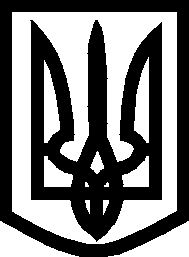 УКРАЇНА ВИКОНАВЧИЙ КОМІТЕТМЕЛІТОПОЛЬСЬКОЇ  МІСЬКОЇ  РАДИЗапорізької областіР І Ш Е Н Н Я18.02.2021		                                                                                 № 41/1Про прийняття на квартирний облікКеруючись ст. 30 Закону України «Про місцеве самоврядування в Україні», відповідно до заяв громадян, ст.ст. 32, 34, 45 Житлового кодексу УРСР і пп. 13, 44, 46 Правил обліку громадян, які потребують поліпшення житлових умов і надання їм жилих приміщень в Українській РСР, затверджених постановою Ради Міністрів УРСР і Укрпрофради від 11.12.1984 № 470, виконавчий комітет Мелітопольської міської ради Запорізької області В И Р І Ш И В:	1. Прийняти на квартирний облік при виконавчому комітеті Мелітопольської міської ради Запорізької області з включенням:	до позачергового списку:	Панченка Олега Леонідовича, (…) року народження, (…), (…), складом сім’ї (…); не забезпечений житловою площею;	до першочергового списку:	Паньківа Владислава Володимировича, (…) року народження, (…), складом сім’ї (…); не забезпечений житловою площею.	2. Контроль за виконанням цього рішення залишаю за собою.Мелітопольський міський голова					Іван ФЕДОРОВ(…) – текст, який містить конфіденційну інформацію про фізичну особу